Муниципальное казенное общеобразовательное учреждение Квитокская средняя общеобразовательная школа № 1 (ул. Октябрьская, 11)Сценарий праздника«Осень в гости к нам пришла»для детей разновозрастной группы (1,5-3 лет) Подготовила воспитатель: Литинская Э.В.2022 годЦель: стимулировать двигательную и познавательную активность детей.Задачи:- уточнить понятие детей о времени года;- развивать двигательную активность детей;- развивать эмоциональность и образность восприятия музыки через движения;- учить начинать и заканчивать движения с началом и концом звучания музыки;- повторять танцевальные движения за педагогом;- узнавать песню и подпевать в знакомых фразах;-развивать внимание;- доставить детям радость;- формировать умение у детей использовать все окружающее пространство в процессе игры, развивать их имитационные способности.Предварительная работа:- изготовление картонных листочков;Оборудование:- муляжи грибов, корзинки- картонные листочки желтого и красного цветовДействующие лица: Осень – воспитатель1.Дети садят   на стульчиках. (Звучит музыка. Входит Осень.)Осень: Здравствуйте ребята. Нынче осень к вам пришла,И с собою принесла. Пожелтевшие листочки,Под кустом растут грибочки. (рассматривают украшения)Я Осень золотая, Нарядная такая (кружится)на праздник к вам пришла,И гостей с собой позвала. (показывает на гостей)Приглашаю вас гулять и со мною поплясать!И давайте сейчас с вами споем песню про осень. 2.Песня танец «Осень в золотой косынке»Осень: Сегодня у нас с вами праздник осени. Посмотрите, я пришла не с пустыми руками, вот какая у меня есть корзиночка! Только вот что случилось. Я корзиночку несла, тяжело мне было зацепилась о пенек, корзинку уронила! И все овощи перепутались. Помогите мне их перебрать. 3.Игра «Перебери корзинку» (Дети перебирают корзинку морковь, лук, свеклу)Осень: Ой какие молодцы, как вы легко справились с этим заданием. Посмотрите, как у нас много листочков в группе и я  по лесу гуляла и листочки собирала (показывает корзинку с листочками, рассматривают их, называют цвета) Листик жёлто-золотой, Потанцуем мы с тобой!4.Танец с листочкамиОсень: Ой, ребятки, помогите. Листики скорее соберите (после танца собирают листочки)Осень: Спасибо, детки, помогли все листочки собрать.(Дети проходят на места)Осень: Ребята посмотрит, а нас на празднике еще есть гости, Кто это? Правильно это белочка и ежик.И им нужна наша помощь. Скоро зима и они не успевают запасти себе запасы на зиму. Давайте поможем им собрать для белочки шишки, а для ежика грибочки.5. Игра «Собираем грибы и шишки»(после игры садимся на стульчики)Осень: Весело на празднике вы играли, пели, танцевали.И за это вам друзья принесла подарок я.(Осень берет корзинку с яблоками)Осень: Вот вам яблоки, как мёдНа варенье и компот.Ешьте их и поправляйтесь,Витаминов набирайтесь!Угощает детей яблоками.Осень. И я вас всех благодарю,Всем «До свидания» говорю,Приду к вам ровно через год,Когда наступит мой черед!До свидания, ребята! (Под музыку уходит, дети машут ей «До свидания!»)МУНИЦИПАЛЬНОЕ КАЗЕННОЕ ОБЩЕОБРАЗОВАТЕЛЬНОЕ УЧРЕЖДЕНИЕ КВИТОКСКАЯ ОБЩЕОБРАЗОВАТЕЛЬНАЯ ШКОЛА№1(р-п Квиток Октябрьская 10)Сценарий осеннего праздникав разновозрастной  группе с 1.5 до 3«Осень в гости к нам пришла»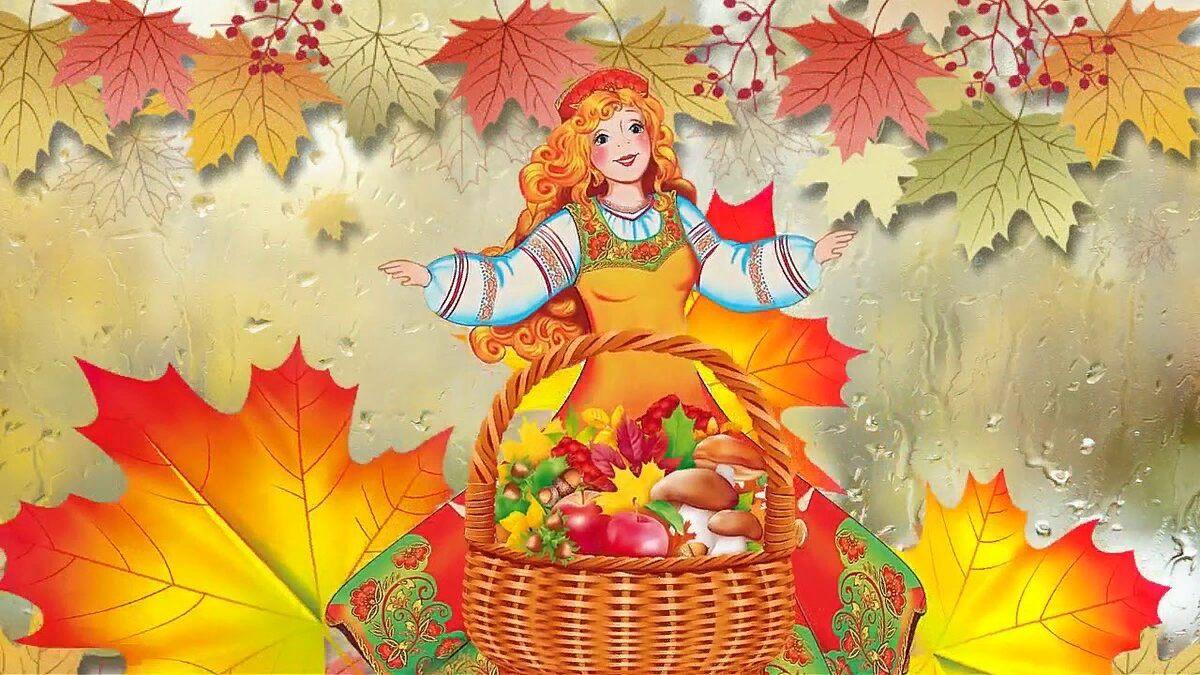 Подготовила воспитатель: Литинская Э.ВОктябрь  2022